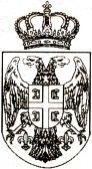 Република СрбијаАутономна Покрајина Војводина Општина АпатинОПШТИНСКО ВЕЋЕ ОПШТИНЕ АПАТИНКомисија за спровођење јавног конкурса за реализацију мераенергетске санације породичних кућа, станова и стамбенихзграда које се односе на унапређење термичког омотача, термотехничких инсталација и уградње соларних колектора за централну припрему потрошње топле воде Број: 110-11/2022-IIIДатум: 5 . јул 2022. године А П А Т И Н         Комисија за спровођење јавног конкурса за реализацију мера енергетске санације породичних кућа, станова и стамбених зграда које се односе на унапређење термичког омотача, термотехничких инсталација и уградње соларних колектора за централну припрему потрошње топле воде (у даљем тексту: Комисија), образована Решењем Општинског већа општине Апатин, број 02-35/2022-III, од 10. јуна 2022. године,  Решења о измени решења бр. 02-35/2022-III од 10. јуна 2022. године Општинског већа општине Апатин број 02-39/2022-III од 30. јуна 2022. године, и члана 12. Правилника о суфинансирању мера енргетске санације, породичних кућа, станова и стамбених зграда које се односе на унапређење термичког омотача, термотехничких инсталација и уградње соларних колектора за централну припрему потрошње топле воде, поглавља II Решења о именовању Комисије за спровођење јавног конкурса за реализацију мера енергетске санације породичних кућа, станова и стамбених зграда које се односе на унапређење термичког омотача, термотехничких инсталација и уградње соларних колектора за централну припрему потрошње топле воде, број 02-35/2022-III од 10. јуна 2022. године, донoсиПРЕЛИМИНАРНУ ЛИСТУ ИЗАБРАНИХ ПРИВРЕДНИХ СУБЈЕКАТАIПривредни субјекти који су изабрани у складу са условима из Јавног конкурса за учешће привредних субјеката у спровођењу мера енергетске санације стамбених објеката на територији општине Апатин, број 40-31/2022-III од 14. јуна 2022. године, су:За меру енергетске ефикасности замена спољних прозора и врата и других транспарентних елемената термичког омотача са одговарајућим термичким својствима према негрејаним просторијама за станове и куће:„Пролине ПВЦ систени“ ДОО – Суботица – 100 бодоваНаталија Богнар предузетник уградња столарије „Фенстер Систем“ – Сомбор – 91,87 бодова„Браћа Блануша“ ДОО – Апатин – 88,72 бодова„ЗДС“ ДОО – Оџаци – 77,91 бодова„Истар Алу и ПВЦ системс“ ДОО – Апатин – 77 бодова„Даки Пласт Плус“ ДОО – Сомбор – 62,4 бодова и„D&G Dom“ ДОО – Ратково – 55,82 бодова.За меру енергетске ефикасности постављање и набавка материјала за термичку изолацију зидова, подова на тлу и осталих делова термичког омотача према негрејаном простору за породичне куће и стамбене заједнице, осим кровног покривача и таваница за породичне куће и стамбене заједнице:               1.	„Шраф-АП“ СТР – Апатин –  90 бодова.За меру енергетске ефикасности постављање и набавка материјала за термичку изолацију испод кровног покривача породичне куће:               1.	„Шраф-АП“ СТР – Апатин –  90 бодова.За меру енергетске ефикасности набавка и инсталација котлова на природни гас и/или биомасу (дрвни пелет, брикет, сечка), грејача простора, или замене постојећег грејача простора (котао или пећ) ефикаснијим, за породичне куће, станове и стамбене заједнице:1.	„Гастец Вршац“ – Вршац – 99,25 бодова2.	СТР „Петровић плус“ – Апатин - 90 бодова3.	Занатска радња и СТР „Радијатор“ – Апатин 89,42 бодова и4.	„Energy net services“ ДОО – Нови Сад – 82,69 бодова.За меру енергетске ефикасности замена постојече или уградња нове цевне мреже, грејних тела-радијатора и пратећег прибора за породичне куће, станове и стамбене зграде:СТР „Петровић плус“ – Апатин – 90 бодоваЗанатска радња и СТР „Радијатор“ – Апатин – 89,27 бодова„Гастец Вршац“ – Вршац – 79,83 бодова и„Energy net services“ ДОО – Нови Сад – 59,59 бодова.За меру енергетске ефикасности набавка и уградња топлотних пумпи и пратеће инсталације грејног система (грејач простора или комбиновани грејач) за породичне куће:„Гастец Вршац“ – Вршац – 93,37 бодоваСТР „Петровић плус“ – Апатин – 90 бодоваЗанатска радња и СТР „Радијатор“ – Апатин – 90 бодова и „Energy net services“ ДОО – Нови Сад – 67,5 бодова.За меру енергетске ефикасности набавка и уградња соларних колектора у инсталацију за централну припрему потрошне топле воде за грејање санитарне потрошне топле воде и пратеће инсталације грејног система за породичне куће:„Green Energy save group“ ДОО – Нови Сад – 100 бодова„Energy net services“ ДОО – Нови Сад – 62,46 бодоваСТР „Петровић плус“ – Апатин – 59,8 бодова и Занатска радња и СТР „Радијатор“ – Апатин – 59,65 бодоваУчесници јавног позива имају право увида у поднете пријаве и приложену документацију по утврђивању прелиминарне листе изабраних привредних субјеката, у року од три (3) дана од дана објављивања листе.На ову листу учесници јавног позива могу изјавити приговор Комисији у року од осам (8) дана од дана њеног објављивања на огласној табли Општинске управе општине Апатин и званичној интернет страници општине.IIIОву Прелиминарну листу објавити на огласној табли Општинске управе општине Апатин и званичној интернет страници општине.ПРЕДСЕДНИК КОМИСИЈЕТомислав Силађи